О внесении изменений в постановление администрации муниципального образования Соль-Илецкий городской округ от 18.01.2016 № 25-п «О создании комиссии по делам несовершеннолетних и защите их прав администрации Соль-Илецкого городского округа»В соответствии с Законом Оренбургской области от 10.11.2006 № 720/147-IV-ОЗ «О наделении органов местного самоуправления государственными полномочиями по созданию и организации деятельности комиссий по делам несовершеннолетних и защите их прав», постановляю:1. Внести в постановление администрации муниципального образования Соль-Илецкий городской округ от 18.01.2016 № 25-п «О создании комиссии по делам несовершеннолетних и защите их прав администрации Соль-Илецкого городского округа» следующие изменения:1.1. Вывести из состава комиссии по делам несовершеннолетних и защите их прав:- Скрипникову Викторию Александровну - главного специалиста управления образования администрации Соль-Илецкого городского округа.1.2. Ввести в состав комиссии по делам несовершеннолетних и защите их прав:Кучкина Александра Сергеевича - главного специалиста управления образования администрации Соль-Илецкого городского округа.2. Контроль за исполнением настоящего постановления возложить на исполняющего обязанности заместителя главы администрации Соль-Илецкого городского округа - руководителя аппарата А.Е. Романова.3. Постановление вступает в силу после его официального опубликования.Глава муниципального образования Соль-Илецкий городской округ                                                    В.И. ДубровинРазослано:  прокуратуру Соль-Илецкого района,  организационный отдел, членам КДН и ЗП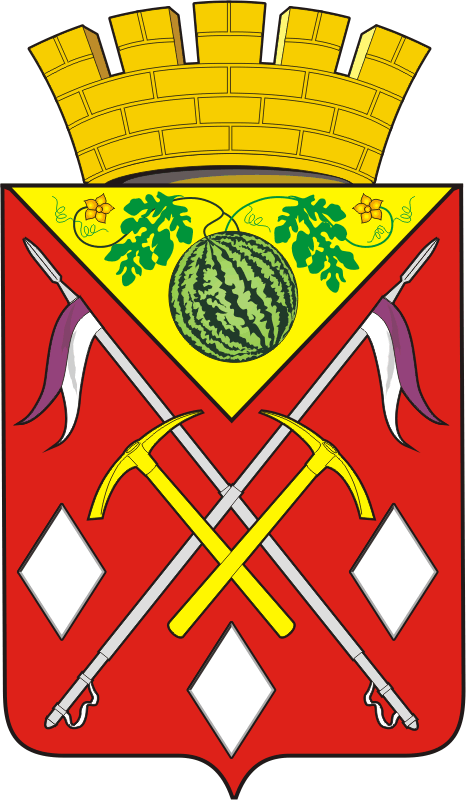 АДМИНИСТРАЦИЯМУНИЦИПАЛЬНОГООБРАЗОВАНИЯСОЛЬ-ИЛЕЦКИЙ ГОРОДСКОЙ ОКРУГОРЕНБУРГСКОЙ ОБЛАСТИПОСТАНОВЛЕНИЕ15.03.2022 № 469-п